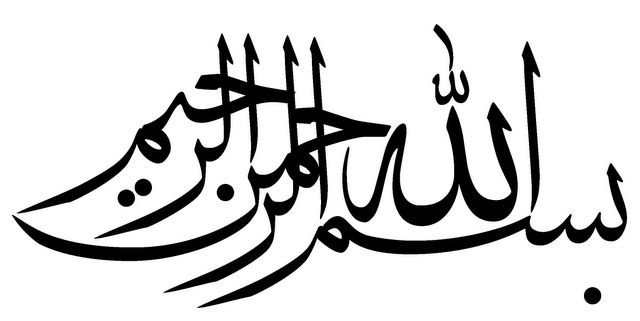 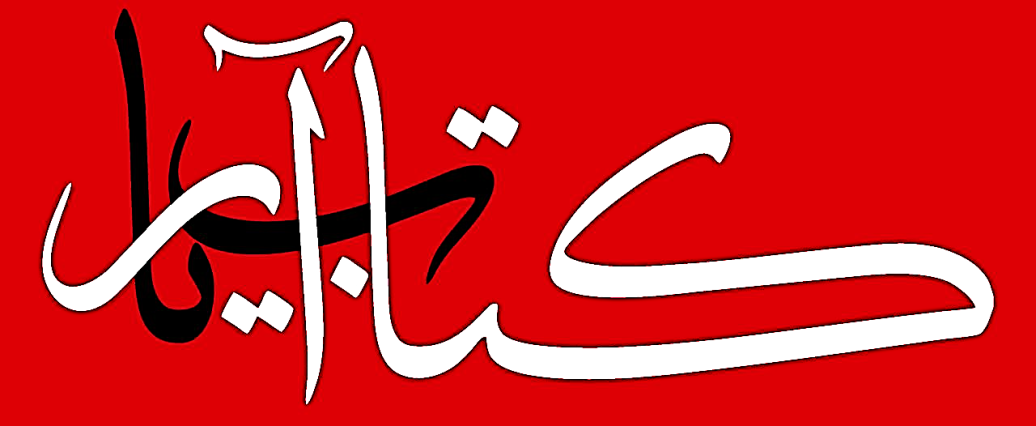 ناشر و مرکز پخش کتاب‌های دانشگاهیخیابان انقلاب اسلامی ، خیابان منیری جاوید (اردیبهشت ) بن بست توحید ،‌پلاک4 ، واحد 1 تلفن : 66959930 **  تلفکس : 66959936  **موبایل : 09126126923 بهار 1398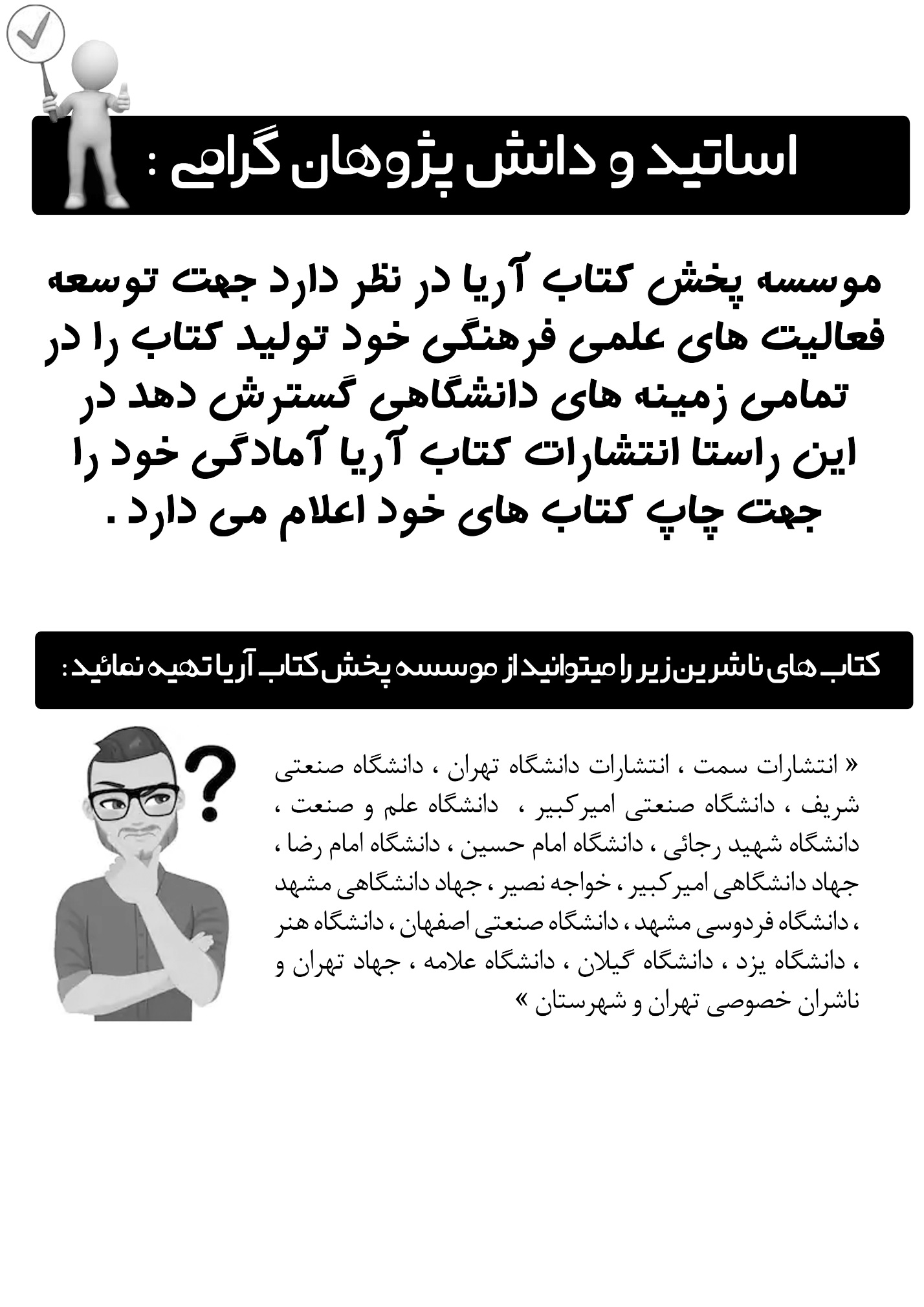 فهــرست موضـوعی کتـب دانـشـگاهی نمایشگاه بین المللی تهران 1398عمران....................................................................1معماری و شهرسازی ...................................................77مکانیک وفیزیک.....................................................133تاسیسات............................................................173برق و الکترونیک.....................................................183شیمی..................................................................229صنایع.................................................................245آمارو ریاضیات.........................................................265کامپوتر..............................................................297ادبیات................................................................359پزشکی..............................................................395جامعه شناسی..........................................................423حسابداری.............................................................429روانشناسی............................................................455علوم انسانی...........................................................485مدیریت اقتصاد.......................................................489